                                                                            Saintes le 8 juin 2021 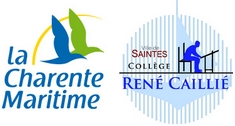 Madame, Monsieur,Vous trouverez ci-dessous des points de repère le déroulement de cette fin d’année scolaire.Du 3 juin au 10 juin : conseils de classe, orientation et affectation des 3èmes.Vendredi 11 juin : commission entrée internat pour l’année 2021/2022 A compter du 14 juin : Conseils de classe des niveaux 6, 5, 4 en présentiel.Jeudi 17 juin : commission d’appel des 3èmes.Vendredi 18 juin / journée banalisée pour les ORAUX DU DNB.  Le collège accueillera uniquement les élèves de 3ème.Mardi 22 juin à 17h15 : réunion d’harmonisation avec les écoles du secteur. Mercredi 23 juin : journée olympique.du 21 au 24 juin : retour des manuels scolaires (6, 5, 4).Vendredi 25 juin, fermeture du collège : préparation DNB. Constitution des classes par les enseignants.Lundi 28 et mardi 29 juin :  DNB.   Le collège accueillera uniquement les élèves de 3ème.                                                                                               Mardi 29 après midi, remise des manuels auprès de la Vie Scolaire et distribution des affectations par les PP de 3ème.Mercredi 30 juin : reprise des cours (retour des internes le matin).Jeudi 1er juillet : Conseil d’administration.                                                                                                                            Lundi 5 et mardi 6 juillet : correction des épreuves du DNB.Mardi 6 juillet à 17h : fin d’année scolaire pour les élèves.                                                                                                                                               Olivier ZANIN, 